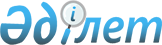 2010 - 2012 жылдарға арналған аудандық бюджет туралы
					
			Мерзімі біткен
			
			
		
					Қарағанды облысы Осакаров аудандық мәслихатының 2009 жылғы 23 желтоқсандағы N 203 шешімі. Қарағанды облысы Осакаров ауданының Әділет басқармасында 2009 жылғы 29 желтоқсанда N 8-15-115 тіркелді. Мерзімі өткендіктен қолданыс тоқтатылды
      РҚАО ескертпесі.
      Мәтінде авторлық орфография және пунктуация сақталған.
      Қазақстан Республикасының 2008 жылғы 4 желтоқсандағы Бюджет кодексіне, Қазақстан Республикасының 2001 жылғы 23 қаңтардағы "Қазақстан Республикасындағы жергілікті мемлекеттік басқару және өзін-өзі басқару туралы" Заңына сәйкес, аудандық мәслихат ШЕШІМ ЕТТІ:
      1. 2010 - 2012 жылдарға арналған аудандық бюджет 1, 2 және 3 қосымшаларға сәйкес, оның ішінде 2010 жылға келесі көлемдерде бекітілсін:
      1) кірістер – 2 387 737 мың теңге, оның ішінде:
      салықтық түсімдері – 537 290 мың теңге;
      салықтық емес түсімдер – 5 472 мың теңге;
      негізгі капиталды сатудан түсетін түсімдер – 3 573 мың теңге;
      трансферттер түсімі – 1 841 402 мың теңге;
      2) шығындар – 2 455 814 мың теңге;
      3) таза бюджеттік кредиттеу – 33 246 мың теңге:
      бюджеттік кредиттер – 34 126 мың теңге;
      бюджеттік кредиттерді өтеу – 880 мың теңге;
      4) қаржы активтерімен операциялар бойынша сальдо – 0 мың теңге:
      қаржы активтерін сатып алу – 0 мың теңге;
      мемлекеттің қаржы активтерін сатудан түсетін түсімдер – 0 мың теңге;
      5) бюджет тапшылығы (профициті) – алу 101 323 мың теңге;
      6) бюджет тапшылығын қаржыландыру (профицитін пайдалану) – 101 323 мың теңге:
      қарыздар түсімі – 34 126 мың теңге;
      қарыздарды өтеу – 880 мың теңге;
      бюджеттік қаражатының пайдаланылатын қалдықтары – 68 077 мың теңге.
      Ескерту. 1-тармаққа өзгерту енгізілді - Қарағанды облысы Осакаров аудандық мәслихатының 2010.03.25 N 228 (2010.01.01 бастап қолданысқа енеді); 2010.04.15 N 239 (2010.01.01 бастап қолданысқа енеді); 2010.06.11 N 249 (2010.01.01 бастап қолданысқа енеді); 2010.09.14 N 269 (2010.01.01 бастап қолданысқа енеді); 2010.11.08 N 278 (2010.01.01 бастап қолданысқа енеді); 2010.12.08 N 288 (2010.01.01 бастап қолданысқа енеді) шешімдерімен.


      2. 2010 жылға арналған аудандық бюджет түсімдерінің және шығыстарының құрамында республикалық бюджеттен берілетін нысаналы трансферттері мен бюджеттік кредиттері 4 қосымшаға сәйкес ескерілсін.
      3. 2010 жылға арналған аудандық бюджет түсімдерінің және шығыстарының құрамында облыстық бюджеттен берілетін нысаналы трансферттері 5 қосымшаға сәйкес ескерілсін.
      4. 2010 жылға арналған аудандық бюджетке кірістерді бөлу нормативтері келесі мөлшерлерде белгіленсін:
      1) жеке табыс салығы бойынша – 50 процент;
      2) әлеуметтік салық бойынша – 100 процент;
      5. 2010 жылға арналған аудандық бюджетте облыстық бюджеттен берілетін субвенциялардың мөлшері 1 347 025 мың теңге сомасында қарастырылсын.
      6. 2010 жылға арналған аудандық бюджетте Қарағанды облыстық мәслихатының 2007 жылғы 14 желтоқсандағы 3 сессиясының N 36 шешімімен бекітілген, жалпы сипаттағы трансферттерді есептеген кезде қарастырылған әлеуметтік салық пен жеке табыс салығының салық салу базасының өзгерістерін есепке ала отырып, бюджет саласының еңбекке төлем қорының өзгеруіне байланысты аудан бюджетінен берілетін трансферттер көлемі 72 651 мың теңге сомасында қарастырылсын.
      Ескерту. 6-тармаққа өзгерту енгізілді - Қарағанды облысы Осакаров аудандық мәслихатының 2010.04.15 N 239 (2010.01.01 бастап қолданысқа енеді) шешімімен.


      7. 2010 жылға арналған аудандық бюджеттен қаржыландырылатын денсаулық сақтау, білім беру, мәдениет және спорттың ауылдық (селолық) жерлерде жұмыс істейтін азаматтық қызметшілерінің осындай қызмет түрлерімен қалалық жағдайда айналысатын азаматтық қызметшілердің жалақылары мен мөлшерлемелерімен (ставка) салыстырғанда лауазымдық жалақылары мен тарифтік мөлшерлемелерін жиырма бес процентке ұлғайту белгіленсін.
      8. Осакаров ауданы әкімінің 2010 жылға арналған резерві 5 061 мың теңге сомасында бекітілсін.
      Ескерту. 8-тармаққа өзгерту енгізілді - Қарағанды облысы Осакаров аудандық мәслихатының 2010.03.25 N 228 (2010.01.01 бастап қолданысқа енеді); 2010.08.27 N 264 (2010.01.01 бастап қолданысқа енеді) шешімдерімен.


      9. Аудандық бюджет шығыстарында қаладағы аудан, аудандық маңызы бар қала, кент, ауыл (село), ауылдық (селолық) округ әкімінің аппараттары 6 қосымшаға сәйкес бекітілсін.
      10. 2010 жылға арналған аудан бюджеттерін атқару барысында жергілікті бюджеттік бағдарламалардың секвестерлеуге жатпайтыны 7 қосымшаға сәйкес белгіленсін.
      11. Осы шешім 2010 жылдың 1 қаңтарынан бастап қолданысқа енеді. 2010 жылға арналған Осакаров аудандық бюджеті
      Ескерту. 1-қосымша жаңа редакцияда - Қарағанды облысы Осакаров аудандық мәслихатының 2010.12.08 N 288 (2010.01.01 бастап қолданысқа енеді) шешімімен. 2011 жылға арналған Осакаров аудандық бюджет 2012 жылға арналған Осакаров аудандық бюджет 2010 жылға арналған республикалық бюджеттен нысаналы трансферттер және бюджеттік кредиттер
      Ескерту. 4-қосымша жаңа редакцияда - Қарағанды облысы Осакаров аудандық мәслихатының 2010.11.08 N 278 (2010.01.01 бастап қолданысқа енеді) шешімімен. 2010 жылға арналған облыстық бюджеттен нысаналы трансферттер
      Ескерту. 5-қосымша жаңа редакцияда - Қарағанды облысы Осакаров аудандық мәслихатының 2010.09.14 N 269 (2010.01.01 бастап қолданысқа енеді) шешімімен.
      Ескерту. 6-қосымша жаңа редакцияда - Қарағанды облысы Осакаров аудандық мәслихатының 2010.12.08 N 288 (2010.01.01 бастап қолданысқа енеді) шешімімен. 2010 жылға арналған бюджетті орындау барысында секвестерлеуге жатпайтын жергілікті бюджеттік бағдарламалардың тізбесі
					© 2012. Қазақстан Республикасы Әділет министрлігінің «Қазақстан Республикасының Заңнама және құқықтық ақпарат институты» ШЖҚ РМК
				
Сессия төрағасы
Е. Врона
Хатшы
Қ. СаққұлақовОсакаров аудандық мәслихатының
2009 жылғы 23 желтоқсандағы
25 сессиясының N 203 шешіміне
1 қосымша
Санаты
Санаты
Санаты
Санаты
Сомасы (мың теңге)
Сыныбы
Сыныбы
Сыныбы
Сомасы (мың теңге)
Ішкі сыныбы
Ішкі сыныбы
Сомасы (мың теңге)
Атаулары
Сомасы (мың теңге)
1
2
3
4
5
1. КІРІСТЕР
2387737
1
Салықтық түсімдер
537290
01
Табыс салығы
113400
2
Жеке табыс салығы
113400
03
Әлеуметтік салық
178031
1
Әлеуметтік салық
178031
04
Меншікке салынатын салықтар
227275
1
Мүлікке салынатын салықтар
178761
3
Жер салығы
6664
4
Көлік құралдарына салынатын салық
34850
5
Бірыңғай жер салығы
7000
05
Тауарларға, жұмыстарға және қызметтерге салынатын ішкі салықтар
15737
2
Акциздер
2607
3
Табиғи және басқа да ресурстарды пайдаланғаны үшін түсетін түсімдер
9190
4
Кәсіпкерлік және кәсіби қызметті жүргізгені үшін алынатын алымдар
3940
07
Басқа да салықтар
0
1
Басқа да салықтар
0
08
Заңдық мәнді іс-әрекеттерді жасағаны және (немесе) оған уәкілеттігі бар мемлекеттік органдар немесе лауазымды адамдар құжаттар бергені үшін алынатын міндетті төлемдер
2847
1
Мемлекеттік баж
2847
2
Салықтық емес түсімдер
5472
01
Мемлекеттік меншіктен түсетін кірістер
1200
5
Мемлекет меншігіндегі мүлікті жалға беруден түсетін кірістер
1200
03
Мемлекеттік бюджеттен қаржыландырылатын мемлекеттік мекемелер ұйымдастыратын мемлекеттік сатып алуды өткізуден түсетін ақша түсімдері
572
1
Мемлекеттік бюджеттен қаржыландырылатын мемлекеттік мекемелер ұйымдастыратын мемлекеттік сатып алуды өткізуден түсетін ақша түсімдері
572
04
Мемлекеттік бюджеттен қаржыландырылатын, сондай-ақ Қазақстан Республикасы Ұлттық Банкінің бюджетінен (шығыстар сметасынан ) ұсталатын және қаржыландырылатын мемлекеттік мекемелер салатын айыппұлдар, өсімпұлдар, санкциялар, өндіріп алулар
1200
1
Мұнай секторы ұйымдарынан түсетін түсімдерді қоспағанда, мемлекеттік бюджеттен қаржыландырылатын, сондай-ақ Қазақстан Республикасы Ұлттық Банкінің бюджетінен (шығыстар сметасынан) ұсталатын және қаржыландырылатын мемлекеттік мекемелер салатын айыппұлдар, өсімпұлдар, санкциялар, өндіріп алулар
1200
06
Басқа да салықтық емес түсімдер
2500
1
Басқа да салықтық емес түсімдер
2500
3
Негізгі капиталды сатудан түсетін түсімдер
3573
03
Жерді және материалдық емес активтерді сату
3573
1
Жерді сату
3573
4
Трансферттердің түсімдері
1841402
02
Мемлекеттiк басқарудың жоғары тұрған органдарынан түсетiн трансферттер
1841402
2
Облыстық бюджеттен түсетін трансферттер
1841402
Функционалдық топ
Функционалдық топ
Функционалдық топ
Функционалдық топ
Функционалдық топ
Сома (мың теңге)
Кіші функция
Кіші функция
Кіші функция
Кіші функция
Сома (мың теңге)
Бюджеттік бағдарламалардың әкімшісі
Бюджеттік бағдарламалардың әкімшісі
Бюджеттік бағдарламалардың әкімшісі
Сома (мың теңге)
Бағдарлама
Бағдарлама
Сома (мың теңге)
Атауы
Сома (мың теңге)
II. Шығыстар
2455814
01
Жалпы сипаттағы мемлекеттік қызметтер
210311
1
Мемлекеттік басқарудың жалпы функцияларын орындайтын өкілді, атқарушы және басқа органдар
183476
112
Аудан (облыстық маңызы бар қала) мәслихатының аппараты
11972
001
Аудан (облыстық маңызы бар қала) мәслихатының қызметін қамтамасыз ету жөніндегі қызметтер
11672
004
Мемлекеттік органдарды материалдық-техникалық жарақтандыру
300
122
Аудан (облыстық маңызы бар қала) әкімінің аппараты
37310
001
Аудан (облыстық маңызы бар қала) әкімінің қызметін қамтамасыз ету жөніндегі қызметтер
36910
004
Мемлекеттік органдарды материалдық-техникалық жарақтандыру
400
123
Қаладағы аудан, аудандық маңызы бар қала, кент, ауыл (село), ауылдық (селолық) округ әкімінің аппараты
134194
001
Қаладағы аудан, аудандық маңызы бар қаланың, кент, ауыл (село), ауылдық (селолық) округ әкімінің қызметін қамтамасыз ету жөніндегі қызметтер
134084
023
Мемлекеттік органдарды материалдық-техникалық жарақтандыру
110
2
Қаржылық қызмет
16381
452
Ауданның (облыстық маңызы бар қаланың) қаржы бөлімі
16381
001
Аудандық бюджетті орындау және коммуналдық меншікті (облыстық маңызы бар қала) саласындағы мемлекеттік саясатты іске асыру жөніндегі қызметтер
11862
003
Салық салу мақсатында мүлікті бағалауды жүргізу
317
011
Коммуналдық меншікке түскен мүлікті есепке алу, сақтау, бағалау және сату
3902
019
Мемлекеттік органдарды материалдық-техникалық жарақтандыру
300
5
Жоспарлау және статистикалық қызмет
10454
453
Ауданның (облыстық маңызы бар қаланың) экономика және бюджеттік жоспарлау бөлімі
10454
001
Экономикалық саясатты, мемлекеттік жоспарлау жүйесін қалыптастыру және дамыту және ауданды (облыстық маңызы бар қаланы) басқару саласындағы мемлекеттік саясатты іске асыру жөніндегі қызметтер
10114
005
Мемлекеттік органдарды материалдық-техникалық жарақтандыру
340
02
Қорғаныс
7010
1
Әскери мұқтаждар
1464
122
Аудан (облыстық маңызы бар қала) әкімінің аппараты
1464
005
Жалпыға бірдей әскери міндетті атқару шеңберіндегі іс-шаралар
1464
2
Төтенше жағдайлар жөніндегі жұмыстарды ұйымдастыру
5546
122
Аудан (облыстық маңызы бар қала) әкімінің аппараты
5546
006
Аудан (облыстық маңызы бар қала) ауқымындағы төтенше жағдайлардың алдын алу және оларды жою
5046
007
Аудандық (қалалық) ауқымдағы дала өрттерінің, сондай-ақ мемлекеттік өртке қарсы қызмет органдары құрылмаған елді мекендерде өрттердің алдын алу және оларды сөндіру жөніндегі іс-шаралар
500
03
Қоғамдық тәртіп, қауіпсіздік, құқықтық, сот, қылмыстық-атқару қызметі
0
1
Құқық қорғау қызметі
0
458
Ауданның (облыстық маңызы бар қаланың) тұрғын үй-коммуналдық шаруашылығы, жолаушылар көлігі және автомобиль жолдары бөлімі
0
021
Елді мекендерде жол жүрісі қауіпсіздігін қамтамасыз ету
0
04
Білім беру
1491489
1
Мектепке дейінгі тәрбие және оқыту
59401
471
Ауданның (облыстық маңызы бар қаланың) білім, дене шынықтыру және спорт бөлімі
59401
003
Мектепке дейінгі тәрбие ұйымдарының қызметін қамтамасыз ету
59401
2
Бастауыш, негізгі орта және жалпы орта білім беру
1350126
471
Ауданның (облыстық маңызы бар қаланың) білім, дене шынықтыру және спорт бөлімі
1350126
004
Жалпы білім беру
1315126
005
Балалар мен жеткіншектерге қосымша білім беру
35000
9
Білім беру саласындағы өзге де қызметтер
81962
471
Ауданның (облыстық маңызы бар қаланың) білім, дене шынықтыру және спорт бөлімі
81962
008
Ауданның (облыстық маңызы бар қаланың) мемлекеттік білім беру мекемелерінде білім беру жүйесін ақпараттандыру
2727
009
Ауданның (облыстық маңызы бар қаланың) мемлекеттік білім беру мекемелер үшін оқулықтар мен оқу-әдістемелік кешендерді сатып алу және жеткізу
14365
016
Өңірлік жұмыспен қамту және кадрларды қайта даярлау стратегиясын іске асыру шеңберінде білім беру объектілерін күрделі, ағымды жөндеу
64870
06
Әлеуметтік көмек және әлеуметтік қамсыздандыру
122207
2
Әлеуметтік көмек
108919
451
Ауданның (облыстық маңызы бар қаланың) жұмыспен қамту және әлеуметтік бағдарламалар бөлімі
108919
002
Еңбекпен қамту бағдарламасы
31876
003
Қайтыс болған Совет Одағының батырларын, "Халық қаһармандарын", Социалистік Еңбек ерлерін, Даңқ Орденінің үш дәрежесімен және "Отан" орденімен марапатталған соғыс ардагерлері мен мүгедектерін жерлеу рәсімдері бойынша қызмет көрсету
0
004
Ауылдық жерлерде тұратын денсаулық сақтау, білім беру, әлеуметтік қамтамасыз ету, мәдениет және спорт мамандарына отын сатып алуға Қазақстан Республикасының заңнамасына сәйкес әлеуметтік көмек көрсету
5117
005
Мемлекеттік атаулы әлеуметтік көмек
8759
006
Тұрғын үй көмегі
10178
007
Жергілікті өкілетті органдардың шешімі бойынша мұқтаж азаматтардың жекелеген топтарына әлеуметтік көмек
8008
010
Үйден тәрбиеленіп оқытылатын мүгедек балаларды материалдық қамтамасыз ету
381
014
Мұқтаж азаматтарға үйде әлеуметтік көмек көрсету
12752
016
18 жасқа дейінгі балаларға мемлекеттік жәрдемақылар
16043
017
Мүгедектерді оңалту жеке бағдарламасына сәйкес, мұқтаж мүгедектерді міндетті гигиеналық құралдарымен қамтамасыз етуге және ымдау тілі мамандарының, жеке көмекшілердің қызмет көрсетуі
8490
019
Ұлы Отан соғысындағы Жеңістің 65 жылдығына орай Ұлы Отан соғысының қатысушылары мен мүгедектеріне Тәуелсіз Мемлекеттер Достастығы елдері бойынша, Қазақстан Республикасының аумағы бойынша жол жүруін, сондай-ақ оларға және олармен бірге жүретін адамдарға Мәскеу, Астана қалаларында мерекелік іс-шараларға қатысуы үшін тамақтануына, тұруына, жол жүруіне арналған шығыстарын төлеуді қамтамасыз ету
0
020
Ұлы Отан соғысындағы Жеңістің 65 жылдығына орай Ұлы Отан соғысының қатысушылары мен мүгедектеріне, сондай-ақ оларға теңестірілген, оның ішінде майдандағы армия құрамына кірмеген, 1941 жылғы 22 маусымнан бастап 1945 жылғы 3 қыркүйек аралығындағы кезеңде әскери бөлімшелерде, мекемелерде, әскери-оқу орындарында әскери қызметтен өткен, запасқа босатылған (отставка), "1941-1945 жж. Ұлы Отан соғысында Германияны жеңгені үшін" медалімен немесе "Жапонияны жеңгені үшін" медалімен марапатталған әскери қызметшілерге, Ұлы Отан соғысы жылдарында тылда кемінде алты ай жұмыс істеген (қызметте болған) адамдарға біржолғы материалдық көмек төлеу
7315
9
Әлеуметтік көмек және әлеуметтік қамтамасыз ету салаларындағы өзге де қызметтер
13288
451
Ауданның (облыстық маңызы бар қаланың) жұмыспен қамту және әлеуметтік бағдарламалар бөлімі
13288
001
Жергілікті деңгейде халық үшін әлеуметтік бағдарламаларды жұмыспен қамтуды қамтамасыз етуді іске асыру саласындағы мемлекеттік саясатты іске асыру жөніндегі қызметтер
12234
011
Жәрдемақыларды және басқа да әлеуметтік төлемдерді есептеу, төлеу мен жеткізу бойынша қызметтерге ақы төлеу
754
022
Мемлекеттік органдарды материалдық-техникалық жарақтандыру
300
07
Тұрғын үй-коммуналдық шаруашылық
89132
1
Тұрғын үй шаруашылығы
57497
472
Ауданның (облыстық маңызы бар қаланың) құрылыс, сәулет және қала құрылысы бөлімі
57497
003
Мемлекеттік коммуналдық тұрғын үй қорының тұрғын үй құрылысы және (немесе) сатып алу
20770
004
Инженерлік коммуникациялық инфрақұрылымды дамыту және жайластыру
36727
2
Коммуналдық шаруашылық
5667
123
Қаладағы аудан, аудандық маңызы бар қала, кент, ауыл (село), ауылдық (селолық) округ әкімінің аппараты
5217
014
Елді мекендерді сумен жабдықтауды ұйымдастыру
5217
458
Ауданның (облыстық маңызы бар қаланың) тұрғын үй-коммуналдық шаруашылығы, жолаушылар көлігі және автомобиль жолдары бөлімі
450
026
Ауданның (облыстық маңызы бар қаланың) коммуналдық меншігіндегі жылу жүйелерін қолдануды ұйымдастыру
450
3
Елді-мекендерді көркейту
25968
123
Қаладағы аудан, аудандық маңызы бар қала, кент, ауыл (село), ауылдық (селолық) округ әкімінің аппараты
25568
008
Елді мекендерде көшелерді жарықтандыру
5145
009
Елді мекендердің санитариясын қамтамасыз ету
1470
010
Жерлеу орындарын күтіп-ұстау және туысы жоқ адамдарды жерлеу
0
011
Елді мекендерді абаттандыру мен көгалдандыру
18953
472
Ауданның (облыстық маңызы бар қаланың) құрылыс, сәулет және қала құрылысы бөлімі
400
007
Қаланы және елді мекендерді көркейтуді дамыту
400
08
Мәдениет, спорт, туризм және ақпараттық кеңістік
165026
1
Мәдениет саласындағы қызмет
69029
455
Ауданның (облыстық маңызы бар қаланың) мәдениет және тілдерді дамыту бөлімі
67229
003
Мәдени-демалыс жұмысын қолдау
67229
472
Ауданның (облыстық маңызы бар қаланың) құрылыс, сәулет және қала құрылысы бөлімі
1800
011
Мәдениет объектілерін дамыту
1800
2
Спорт
4062
471
Ауданның (облыстық маңызы бар қаланың) білім, дене шынықтыру және спорт бөлімі
1462
014
Аудандық (облыстық маңызы бар қалалық) деңгейде спорттық жарыстар өткізу
511
015
Әртүрлі спорт түрлері бойынша аудан (облыстық маңызы бар қала) құрама командаларының мүшелерін дайындау және олардың облыстық спорт жарыстарына қатысуы
951
472
Ауданның (облыстық маңызы бар қаланың) құрылыс, сәулет және қала құрылысы бөлімі
2600
008
Спорт объектілерін дамыту
2600
3
Ақпараттық кеңістік
33990
455
Ауданның (облыстық маңызы бар қаланың) мәдениет және тілдерді дамыту бөлімі
27625
006
Аудандық (қалалық) кітапханалардың жұмыс істеуі
27625
456
Ауданның (облыстық маңызы бар қаланың) ішкі саясат бөлімі
6365
002
Газеттер мен журналдар арқылы мемлекеттік ақпараттық саясат жүргізу жөніндегі қызметтер
5885
005
Телерадио хабарларын тарату арқылы мемлекеттік ақпараттық саясатты жүргізу жөніндегі қызметтер
480
9
Мәдениет, спорт, туризм және ақпараттық кеңістікті ұйымдастыру жөніндегі өзге де қызметтер
57945
455
Ауданның (облыстық маңызы бар қаланың) мәдениет және тілдерді дамыту бөлімі
53472
001
Жергілікті деңгейде тілдерді және мәдениетті дамыту саласындағы мемлекеттік саясатты іске асыру жөніндегі қызметтер
3482
004
Өңірлік жұмыспен қамту және кадрларды қайта даярлау стратегиясын іске асыру шеңберінде мәдениет объектілерін күрделі, ағымды жөндеу
49990
456
Ауданның (облыстық маңызы бар қаланың) ішкі саясат бөлімі
4473
001
Жергілікті деңгейде ақпарат, мемлекеттілікті нығайту және азаматтардың әлеуметтік сенімділігін қалыптастыру саласында мемлекеттік саясатты іске асыру жөніндегі қызметтер
4473
10
Ауыл, су, орман, балық шаруашылығы, ерекше қорғалатын табиғи аумақтар, қоршаған ортаны және жануарлар дүниесін қорғау, жер қатынастары
259280
1
Ауыл шаруашылығы
24839
453
Ауданның (облыстық маңызы бар қаланың) экономика және бюджеттік жоспарлау бөлімі
4722
099
Республикалық бюджеттен берілетін нысаналы трансферттер есебiнен ауылдық елді мекендер саласының мамандарын әлеуметтік қолдау шараларын іске асыру
4722
474
Ауданның (облыстық маңызы бар қаланың) ауыл шаруашылығы және ветеринария бөлімі
20117
001
Жергілікті деңгейде ауыл шаруашылығы және ветеринария саласындағы мемлекеттік саясатты іске асыру жөніндегі қызметтер
13149
004
Мемлекеттік органдарды материалдық-техникалық жарақтандыру
6968
2
Су шаруашылығы
104432
472
Ауданның (облыстық маңызы бар қаланың) құрылыс, сәулет және қала құрылысы бөлімі
104432
012
Сумен жабдықтау жүйесін дамыту
104432
6
Жер қатынастары
4569
463
Ауданның (облыстық маңызы бар қаланың) жер қатынастары бөлімі
4569
001
Аудан (облыстық маңызы бар қала) аумағында жер қатынастарын реттеу саласындағы мемлекеттік саясатты іске асыру жөніндегі қызметтер
4269
008
Мемлекеттік органдарды материалдық-техникалық жарақтандыру
300
9
Ауыл, су, орман, балық шаруашылығы және қоршаған ортаны қорғау мен жер қатынастары саласындағы өзге де қызметтер
125440
123
Қаладағы аудан, аудандық маңызы бар қала, кент, ауыл (село), ауылдық (селолық) округ әкімінің аппараты
80268
019
Өңірлік жұмыспен қамту және кадрларды қайта даярлау стратегиясын іске асыру шеңберінде ауылдарда (селоларда), ауылдық (селолық) округтерде әлеуметтік жобаларды қаржыландыру
80268
455
Ауданның (облыстық маңызы бар қаланың) мәдениет және тілдерді дамыту бөлімі
13433
008
Өңірлік жұмыспен қамту және кадрларды қайта даярлау стратегиясын іске асыру шеңберінде ауылдарда (селоларда), ауылдық (селолық) округтерде әлеуметтік жобаларды қаржыландыру
13433
458
Ауданның (облыстық маңызы бар қаланың) тұрғын үй-коммуналдық шаруашылығы, жолаушылар көлігі және автомобиль жолдары бөлімі
16740
010
Өңірлік жұмыспен қамту және кадрларды қайта даярлау стратегиясын іске асыру шеңберінде ауылдарда (селоларда), ауылдық (селолық) округтерде әлеуметтік жобаларды қаржыландыру
16740
474
Ауданның (облыстық маңызы бар қаланың) ауыл шаруашылығы және ветеринария бөлімі
14999
013
Эпизоотияға қарсы іс-шаралар жүргізу
14999
11
Өнеркәсіп, сәулет, қала құрылысы және құрылыс қызметі
6777
2
Сәулет, қала құрылысы және құрылыс қызметі
6777
472
Ауданның (облыстық маңызы бар қаланың) құрылыс, сәулет және қала құрылысы бөлімі
6777
001
Жергілікті деңгейде құрылыс, сәулет және қала құрылысы саласындағы мемлекеттік саясатты іске асыру жөніндегі қызметтер
6777
12
Көлік және коммуникация
15010
1
Автомобиль көлігі
15010
123
Қаладағы аудан, аудандық маңызы бар қала, кент, ауыл (село), ауылдық (селолық) округ әкімінің аппараты
1510
013
Аудандық маңызы бар қалаларда, кенттерде, ауылдарда (селоларда), ауылдық (селолық) округтерде автомобиль жолдарының жұмыс істеуін қамтамасыз ету
1510
458
Ауданның (облыстық маңызы бар қаланың) тұрғын үй-коммуналдық шаруашылығы, жолаушылар көлігі және автомобиль жолдары бөлімі
13500
023
Автомобиль жолдарының жұмыс істеуін қамтамасыз ету
13500
13
Басқалар
15924
3
Кәсіпкерлік қызметті қолдау және бәсекелестікті қорғау
4335
469
Ауданның (облыстық маңызы бар қаланың) кәсіпкерлік бөлімі
4335
001
Жергілікті деңгейде кәсіпкерлік пен өнеркәсіпті дамыту саласындағы мемлекеттік саясатты іске асыру жөніндегі қызметтер
4035
005
Мемлекеттік органдарды материалдық-техникалық жарақтандыру
300
9
Басқалар
11589
452
Ауданның (облыстық маңызы бар қаланың) қаржы бөлімі
542
012
Ауданның (облыстық маңызы бар қаланың) жергілікті атқарушы органының резерві
542
014
Заңды тұлғалардың жарғылық капиталын қалыптастыру немесе ұлғайту
0
458
Ауданның (облыстық маңызы бар қаланың) тұрғын үй-коммуналдық шаруашылығы, жолаушылар көлігі және автомобиль жолдары бөлімі
4970
001
Жергілікті деңгейде тұрғын үй-коммуналдық шаруашылығы, жолаушылар көлігі және автомобиль жолдары саласындағы мемлекеттік саясатты іске асыру жөніндегі қызметтер
4670
014
Мемлекеттік органдарды материалдық-техникалық жарақтандыру
300
471
Ауданның (облыстық маңызы бар қаланың) білім, дене шынықтыру және спорт бөлімі
6077
001
Білім, дене шынықтыру және спорт бөлімі қызметін қамтамасыз ету
5952
019
Мемлекеттік органдарды материалдық-техникалық жарақтандыру
125
15
Трансферттер
73648
01
Трансферттер
73648
452
Ауданның (облыстық маңызы бар қаланың) қаржы бөлімі
73648
006
Нысаналы пайдаланылмаған (толық пайдаланылмаған) трансферттерді қайтару
997
020
Бюджет саласындағы еңбекақы төлеу қорының өзгеруіне байланысты жоғары тұрған бюджеттерге берілетін ағымдағы нысаналы трансферттер
72651
16
Қарыздарды өтеу
880
1
Қарыздарды өтеу
880
452
Ауданның (облыстық маңызы бар қаланың) қаржы бөлімі
880
008
Жергілікті атқарушы органның жоғары тұрған бюджет алдындағы борышын өтеу
880
III. Таза бюджеттік несиелеу
33246
Бюджеттік кредиттер
34126
Бюджеттік несиелерді төлеу
880
10
Ауыл, су, орман, балық шаруашылығы, ерекше қорғалатын табиғи аумақтар, қоршаған ортаны және жануарлар дүниесін қорғау, жер қатынастары
34126
1
Ауыл шаруашылығы
34126
453
Ауданның (облыстық маңызы бар қаланың) экономика және бюджеттік жоспарлау бөлімі
34126
006
Ауылдық елді мекендердің әлеуметтік саласының мамандарын әлеуметтік қолдау шараларын іске асыру үшін бюджеттік кредиттер
34126
Санаты
Санаты
Санаты
Санаты
Санаты
Сома (мың теңге)
Сыныбы
Сыныбы
Сыныбы
Сыныбы
Сома (мың теңге)
Iшкi сыныбы
Iшкi сыныбы
Сома (мың теңге)
Атауы
Сома (мың теңге)
1
2
3
4
5
Бюджеттік кредиттерді өтеу
880
5
Бюджеттік кредиттерді өтеу
880
01
Бюджеттік кредиттерді өтеу
880
1
Мемлекеттік бюджеттен берілген бюджеттік кредиттерді өтеу
880
Функционалдық топ
Функционалдық топ
Функционалдық топ
Функционалдық топ
Функционалдық топ
Сома (мың теңге)
Кіші функция
Кіші функция
Кіші функция
Кіші функция
Сома (мың теңге)
Бюджеттік бағдарламалардың әкiмшiсi
Бюджеттік бағдарламалардың әкiмшiсi
Бюджеттік бағдарламалардың әкiмшiсi
Сома (мың теңге)
Бағдарлама
Бағдарлама
Сома (мың теңге)
Атауы
Сома (мың теңге)
1
2
3
4
5
6
IV. Қаржы активтерімен операциялар бойынша сальдо
0
Қаржы активтерді сатып алу
0
13
Басқалар
0
09
Басқалар
0
452
Аудандық қаржы бөлімі
0
014
Заңды тұлғалардың жарғылық капиталын қалыптастыру немесе ұлғайту
0
Санаты
Санаты
Санаты
Санаты
Сома (мың теңге)
Сыныбы
Сыныбы
Сыныбы
Сома (мың теңге)
Iшкi сыныбы
Iшкi сыныбы
Сома (мың теңге)
Атауы
Сома (мың теңге)
1
2
3
4
5
Мемлекеттің қаржы активтерін сатудан түсетін түсімдер
0
Атауы
Сома (мың теңге)
1
2
V. Бюджеттің дефициті (профициті)
-101323
VI. Бюджет дефицитін (профицитін пайдалану) қаржыландыру
101323Осакаров аудандық мәслихатының
2009 жылғы 23 желтоқсандағы
25 сессиясының N 203 шешіміне
2 қосымша
Санаты
Санаты
Санаты
Санаты
Сомасы (мың теңге)
Сыныбы
Сыныбы
Сыныбы
Сомасы (мың теңге)
Ішкі сыныбы
Ішкі сыныбы
Сомасы (мың теңге)
Атаулары
Сомасы (мың теңге)
1
2
3
4
5
1. КІРІСТЕР
1879516
1
Салықтық түсімдер
506713
01
Табыс салығы
120101
2
Жеке табыс салығы
120101
03
Әлеуметтік салық
183400
1
Әлеуметтік салық
183400
04
Меншікке салынатын салықтар
184312
1
Мүлікке салынатын салықтар
149421
3
Жер салығы
5100
4
Көлік құралдарына салынатын салық
24000
5
Бірыңғай жер салығы
5791
05
Тауарларға, жұмыстарға және қызметтерге салынатын ішкі салықтар
15896
2
Акциздер
3000
3
Табиғи және басқа да ресурстарды пайдаланғаны үшін түсетін түсімдер
9400
4
Кәсіпкерлік және кәсіби қызметті жүргізгені үшін алынатын алымдар
3496
07
Басқа да салықтар
50
1
Басқа да салықтар
50
08
Заңдық мәнді іс-әрекеттерді жасағаны және (немесе) оған уәкілеттігі бар мемлекеттік органдар немесе лауазымды адамдар құжаттар бергені үшін алынатын міндетті төлемдер
2954
1
Мемлекеттік баж
2954
2
Салықтық емес түсімдер
2000
01
Мемлекеттік меншіктен түсетін кірістер
1300
5
Мемлекет меншігіндегі мүлікті жалға беруден түсетін кірістер
1300
06
Басқа да салықтық емес түсімдер
700
1
Басқа да салықтық емес түсімдер
700
3
Негізгі капиталды сатудан түсетін түсімдер
4000
03
Жерді және материалдық емес активтерді сату
4000
1
Жерді сату
4000
4
Трансферттердің түсімдері
1366803
02
Мемлекеттік басқарудың жоғары тұрған органдарынан түсетін трансферттер
1366803
1
Республикалық бюджеттен түсетін трансферттер
1366803
2
Облыстық бюджеттен түсетін трансферттер
0
Функционалдық топ
Функционалдық топ
Функционалдық топ
Функционалдық топ
Функционалдық топ
Сома (мың теңге)
Кіші функция
Кіші функция
Кіші функция
Кіші функция
Сома (мың теңге)
Бюджеттік бағдарламалардың әкімшісі
Бюджеттік бағдарламалардың әкімшісі
Бюджеттік бағдарламалардың әкімшісі
Сома (мың теңге)
Бағдарлама
Бағдарлама
Сома (мың теңге)
Атауы
Сома (мың теңге)
2. Шығыстар
1879516
1
Жалпы сипаттағы мемлекеттік қызметтер
222522
01
Мемлекеттік басқарудың жалпы функцияларын орындайтын өкілді, атқарушы және басқа органдар
198954
112
Аудан (облыстық маңызы бар қала) мәслихатының аппараты
13627
001
Аудан (облыстық маңызы бар қала) мәслихатының қызметін қамтамасыз ету жөніндегі қызметтер
13627
122
Аудан (облыстық маңызы бар қала) әкімінің аппараты
35461
001
Аудан (облыстық маңызы бар қала) әкімінің қызметін қамтамасыз ету жөніндегі қызметтер
35461
123
Қаладағы аудан, аудандық маңызы бар қала, кент, ауыл (село), ауылдық (селолық) округ әкімінің аппараты
149866
001
Қаладағы аудан, аудандық маңызы бар қаланың, кент, ауыл (село), ауылдық (селолық) округ әкімінің қызметін қамтамасыз ету жөніндегі қызметтер
149866
02
Қаржылық қызмет
13355
452
Ауданның (облыстық маңызы бар қаланың) қаржы бөлімі
13355
001
Аудандық бюджетті орындау және коммуналдық меншікті (облыстық маңызы бар қала) саласындағы мемлекеттік саясатты іске асыру жөніндегі қызметтер
13355
05
Жоспарлау және статистикалық қызмет
10213
453
Ауданның (облыстық маңызы бар қаланың) экономика және бюджеттік жоспарлау бөлімі
10213
001
Экономикалық саясатты, мемлекеттік жоспарлау жүйесін қалыптастыру және дамыту және ауданды (облыстық маңызы бар қаланы) басқару саласындағы мемлекеттік саясатты іске асыру жөніндегі қызметтер
10213
2
Қорғаныс
2566
01
Әскери мұқтаждар
1566
122
Аудан (облыстық маңызы бар қала) әкімінің аппараты
1566
005
Жалпыға бірдей әскери міндетті атқару шеңберіндегі іс-шаралар
1566
02
Төтенше жағдайлар жөніндегі жұмыстарды ұйымдастыру
1000
122
Аудан (облыстық маңызы бар қала) әкімінің аппараты
1000
006
Аудан (облыстық маңызы бар қала) ауқымындағы төтенше жағдайлардың алдын алу және оларды жою
500
007
Аудандық (қалалық) ауқымдағы дала өрттерінің, сондай-ақ мемлекеттік өртке қарсы қызмет органдары құрылмаған елді мекендерде өрттердің алдын алу және оларды сөндіру жөніндегі іс-шаралар
500
4
Білім беру
1329438
01
Мектепке дейінгі тәрбие және оқыту
64774
471
Ауданның (облыстық маңызы бар қаланың) білім, дене шынықтыру және спорт бөлімі
64774
003
Мектепке дейінгі тәрбие ұйымдарының қызметін қамтамасыз ету
64774
02
Бастауыш, негізгі орта және жалпы орта білім беру
1250031
471
Ауданның (облыстық маңызы бар қаланың) білім, дене шынықтыру және спорт бөлімі
1250031
004
Жалпы білім беру
1210278
005
Балалар үшін қосымша білім беру
39753
09
Білім беру саласындағы өзге де қызметтер
14633
471
Ауданның (облыстық маңызы бар қаланың) білім, дене шынықтыру және спорт бөлімі
14633
008
Ауданның (облыстық маңызы бар қаланың) мемлекеттік білім беру мекемелерінде білім беру жүйесін ақпараттандыру
2918
009
Ауданның (облыстық маңызы бар қаланың) мемлекеттік білім беру мекемелер үшін оқулықтар мен оқу-әдістемелік кешендерді сатып алу және жеткізу
11715
016
Өңірлік жұмыспен қамту және кадрларды қайта даярлау стратегиясын іске асыру шеңберінде білім беру объектілерін күрделі, ағымды жөндеу
0
6
Әлеуметтік көмек және әлеуметтік қамсыздандыру
116745
02
Әлеуметтік көмек
101045
451
Ауданның (облыстық маңызы бар қаланың) жұмыспен қамту және әлеуметтік бағдарламалар бөлімі
101045
002
Еңбекпен қамту бағдарламасы
13475
003
Қайтыс болған Совет Одағының батырларын, "Халық қаһармандарын", Социалистік Еңбек ерлерін, Даңқ Орденінің үш дәрежесімен және "Отан" орденімен марапатталған соғыс ардагерлері мен мүгедектерін жерлеу рәсімдері бойынша қызмет көрсету
51
004
Ауылдық жерлерде тұратын денсаулық сақтау, білім беру, әлеуметтік қамтамасыз ету, мәдениет және спорт мамандарына отын сатып алуға Қазақстан Республикасының заңнамасына сәйкес әлеуметтік көмек көрсету
5325
005
Мемлекеттік атаулы әлеуметтік көмек
12261
006
Тұрғын үй көмегі
20330
007
Жергілікті өкілетті органдардың шешімі бойынша мұқтаж азаматтардың жекелеген топтарына әлеуметтік көмек
5851
010
Үйден тәрбиеленіп оқытылатын мүгедек балаларды материалдық қамтамасыз ету
556
014
Мұқтаж азаматтарға үйде әлеуметтік көмек көрсету
14811
016
18 жасқа дейінгі балаларға мемлекеттік жәрдемақылар
16643
017
Мүгедектерді оңалту жеке бағдарламасына сәйкес, мұқтаж мүгедектерді міндетті гигиеналық құралдармен қамтамасыз етуге, және ымдау тілі мамандарының, жеке көмекшілердің қызмет көрсетуі
11742
019
Ұлы Отан соғысындағы Жеңістің 65 жылдығына Ұлы Отан соғысының қатысушылары мен мүгедектерінің жол жүруін қамтамасыз ету
0
020
Ұлы Отан соғысындағы Жеңістің 65 жылдығына Ұлы Отан соғысының қатысушылары мен мүгедектеріне біржолғы материалдық көмекті төлеу
0
09
Әлеуметтік көмек және әлеуметтік қамтамасыз ету салаларындағы өзге де қызметтер
15700
451
Ауданның (облыстық маңызы бар қаланың) жұмыспен қамту және әлеуметтік бағдарламалар бөлімі
15700
001
Жергілікті деңгейде халық үшін әлеуметтік бағдарламаларды жұмыспен қамтуды қамтамасыз етуді іске асыру саласындағы мемлекеттік саясатты іске асыру жөніндегі қызметтер
14437
011
Жәрдемақыларды және басқа да әлеуметтік төлемдерді есептеу, төлеу мен жеткізу бойынша қызметтерге ақы төлеу
1263
7
Тұрғын үй-коммуналдық шаруашылық
6243
01
Тұрғын үй шаруашылығы
0
472
Ауданның (облыстық маңызы бар қаланың) құрылыс, сәулет және қала құрылысы
0
003
Мемлекеттік коммуналдық тұрғын үй қорының тұрғын үй құрылысы және (немесе) сатып алу
0
004
Инженерлік коммуникациялық инфрақұрылымды дамыту және жайластыру
0
03
Елді-мекендерді көркейту
6243
123
Қаладағы аудан, аудандық маңызы бар қала, кент, ауыл (село), ауылдық (селолық) округ әкімінің аппараты
6243
008
Елді мекендерде көшелерді жарықтандыру
4815
009
Елді мекендердің санитариясын қамтамасыз ету
540
010
Жерлеу орындарын күтіп-ұстау және туысы жоқ адамдарды жерлеу
59
011
Елді мекендерді абаттандыру мен көгалдандыру
829
472
Ауданның (облыстық маңызы бар қаланың) құрылыс, сәулет және қала құрылысы
0
007
Қаланы және елді мекендерді көркейтуді дамыту
0
8
Мәдениет, спорт, туризм және ақпараттық кеңістік
105946
01
Мәдениет саласындағы қызмет
58669
455
Ауданның (облыстық маңызы бар қаланың) мәдениет және тілдерді дамыту бөлімі
58669
003
Мәдени - демалыс жұмысын қолдау
58669
472
Ауданның (облыстық маңызы бар қаланың) құрылыс, сәулет және қала құрылысы
0
011
Мәдениет объектілерін дамыту
0
02
Спорт
1565
471
Ауданның (облыстық маңызы бар қаланың) білім, дене шынықтыру және спорт бөлімі
1565
014
Аудандық (облыстық маңызы бар қалалық) деңгейде спорттық жарыстар өткізу
547
015
Әртүрлі спорт түрлері бойынша аудан (облыстық маңызы бар қала) құрама командаларының мүшелерін дайындау және олардың облыстық спорт жарыстарына қатысуы
1018
472
Ауданның (облыстық маңызы бар қаланың) құрылыс, сәулет және қала құрылысы
0
008
Спорт объектілерін дамыту
0
03
Ақпараттық кеңістік
36412
455
Ауданның (облыстық маңызы бар қаланың) мәдениет және тілдерді дамыту бөлімі
29572
006
Аудандық (қалалық) кітапханалардың жұмыс істеуі
29572
456
Ауданның (облыстық маңызы бар қаланың) ішкі саясат бөлімі
6840
002
Бұқаралық ақпарат құралдары арқылы мемлекеттік ақпарат саясатын жүргізу
6340
005
Телерадио хабарларын тарату арқылы мемлекеттік ақпараттық саясатты жүргізу жөніндегі қызметтер
500
09
Мәдениет, спорт, туризм және ақпараттық кеңістікті ұйымдастыру жөніндегі өзге де қызметтер
9300
455
Ауданның (облыстық маңызы бар қаланың) мәдениет және тілдерді дамыту бөлімі
4050
001
Жергілікті деңгейде тілдерді және мәдениетті дамыту саласындағы мемлекеттік саясатты іске асыру жөніндегі қызметтер
4050
004
Өңірлік жұмыспен қамту және кадрларды қайта даярлау стратегиясын іске асыру шеңберінде мәдениет объектілерін күрделі, ағымды жөндеу
0
456
Ауданның (облыстық маңызы бар қаланың) ішкі саясат бөлімі
5250
001
Жергілікті деңгейде ақпарат, мемлекеттілікті нығайту және азаматтардың әлеуметтік сенімділігін қалыптастыру саласында мемлекеттік саясатты іске асыру жөніндегі қызметтер
5250
10
Ауыл, су, орман, балық шаруашылығы, ерекше қорғалатын табиғи аумақтар, қоршаған ортаны және жануарлар дүниесін қорғау, жер қатынастары
57672
01
Ауыл шаруашылығы
36257
453
Ауданның (облыстық маңызы бар қаланың) экономика және бюджеттік жоспарлау бөлімі
0
099
Республикалық бюджеттен берілетін нысаналы трансферттер есебiнен ауылдық елді мекендер саласының мамандарын әлеуметтік қолдау шараларын іске асыру
0
462
Ауданның (облыстық маңызы бар қаланың) ауыл шаруашылық бөлімі
36257
001
Жергілікті деңгейде ауыл шаруашылығы саласындағы мемлекеттік саясатты іске асыру жөніндегі қызметтер
36257
06
Жер қатынастары
4845
463
Ауданның (облыстық маңызы бар қаланың) жер қатынастары бөлімі
4845
001
Аудан (облыстық маңызы бар қала) аумағында жер қатынастарын реттеу саласындағы мемлекеттік саясатты іске асыру жөніндегі қызметтер
4845
09
Ауыл, су, орман, балық шаруашылығы, және қоршаған ортаны қорғау мен жер қатынастары саласындағы өзге де қызметтер
16570
123
Қаладағы аудан, аудандық маңызы бар қала, кент, ауыл (село), ауылдық (селолық) округ әкімінің аппараты
0
019
Өңірлік жұмыспен қамту және кадрларды қайта даярлау стратегиясын іске асыру шеңберінде ауылдарда (селоларда), ауылдық (селолық) округтерде әлеуметтік жобаларды қаржыландыру
0
455
Ауданның (облыстық маңызы бар қаланың) мәдениет және тілдерді дамыту бөлімі
0
008
Өңірлік жұмыспен қамту және кадрларды қайта даярлау стратегиясын іске асыру шеңберінде ауылдарда (селоларда), ауылдық (селолық) округтерде әлеуметтік жобаларды қаржыландыру
0
462
Ауданның (облыстық маңызы бар қаланың) ауыл шаруашылығы бөлімі
16570
009
Эпизоотияға қарсы іс-шаралар жүргізу
16570
11
Өнеркәсіп, сәулет, қала құрылысы және құрылыс қызметі
8901
02
Сәулет, қала құрылысы және құрылыс қызметі
8901
472
Ауданның (облыстық маңызы бар қаланың) құрылыс, сәулет және қала құрылысы бөлімі
8901
001
Құрылыс, сәулет және қала құрылысы бөлімінің қызметін қамтамасыз ету жөніндегі қызметтер
8901
12
Көлік және коммуникация
1652
01
Автомобиль көлігі
1652
123
Қаладағы аудан, аудандық маңызы бар қала, кент, ауыл (село), ауылдық (селолық) округ әкімінің аппараты
1652
013
Аудандық маңызы бар қалаларда, кенттерде, ауылдарда (селоларда), ауылдық (селолық) округтерде автомобиль жолдарының жұмыс істеуін қамтамасыз ету
1652
458
Ауданның (облыстық маңызы бар қаланың) тұрғын үй-коммуналдық шаруашылығы, жолаушылар көлігі және автомобиль жолдары бөлімі
0
023
Автомобиль жолдарының жұмыс істеуін қамтамасыз ету
0
13
Басқалар
27831
03
Кәсіпкерлік қызметті қолдау және бәсекелестікті қорғау
4557
469
Ауданның (облыстық маңызы бар қаланың) кәсіпкерлік бөлімі
4557
001
Жергілікті деңгейде кәсіпкерлік пен өнеркәсіпті дамыту саласындағы мемлекеттік саясатты іске асыру жөніндегі қызметтер
4557
09
Басқалар
23274
452
Ауданның (облыстық маңызы бар қаланың) қаржы бөлімі
10440
012
Ауданның (облыстық маңызы бар қаланың) жергілікті атқарушы органының резерві
10440
458
Ауданның (облыстық маңызы бар қаланың) тұрғын үй-коммуналдық шаруашылығы, жолаушылар көлігі және автомобиль жолдары бөлімі
5785
001
Жергілікті деңгейде тұрғын үй-коммуналдық шаруашылығы, жолаушылар көлігі және автомобиль жолдары саласындағы мемлекеттік саясатты іске асыру жөніндегі қызметтер
5785
471
Ауданның (облыстық маңызы бар қаланың) білім, дене шынықтыру және спорт бөлімі
7049
001
Білім, дене шынықтыру және спорт бөлімі қызметін қамтамасыз ету
7049
15
Трансферттер
0
01
Трансферттер
0
452
Ауданның (облыстық маңызы бар қаланың) қаржы бөлімі
0
006
Нысаналы пайдаланылмаған (толық пайдаланылмаған) трансферттерді қайтару
0
020
Бюджет саласындағы еңбекақы төлеу қорының өзгеруіне байланысты жоғары тұрған бюджеттерге берілетін ағымдағы нысаналы трансферттер
0
3. Таза бюджеттік несиелеу
0
бюджеттік кредиттер
0
10
Ауыл, су, орман, балық шаруашылығы, ерекше қорғалатын табиғи аумақтар, қоршаған ортаны және жануарлар дүниесін қорғау, жер қатынастары
0
01
Ауыл шаруашылығы
0
453
Ауданның (облыстық маңызы бар қаланың) экономика және бюджеттік жоспарлау бөлімі
0
006
Ауылдық елді мекендердің әлеуметтік саласының мамандарын әлеуметтік қолдау шараларын іске асыру үшін бюджеттік кредиттер
0
бюджеттік кредиттерді өтеу
0
4. Қаржы активтерімен операциялар бойынша сальдо
0
қаржы активтерін сатып алу
0
мемлекеттің қаржы активтерін сатудан түсетін түсімдер
0
5. Бюджеттің тапшылығы (профициті)
0
6. Бюджет тапшылығын қаржыландыру (профицитті пайдалану)
0
қарыздар түсімі
0
қарыздарды өтеу
0
бюджет қаражатының пайдаланылатын қалдықтары
0Осакаров аудандық мәслихатының
2009 жылғы 23 желтоқсандағы
25 сессиясының N 203 шешіміне
3 қосымша
Санаты
Санаты
Санаты
Санаты
Сомасы (мың теңге)
Сыныбы
Сыныбы
Сыныбы
Сомасы (мың теңге)
Ішкі сыныбы
Ішкі сыныбы
Сомасы (мың теңге)
Атаулары
Сомасы (мың теңге)
1
2
3
4
5
1. КІРІСТЕР
2031067
1
Салықтық түсімдер
545687
01
Табыс салығы
133389
2
Жеке табыс салығы
133389
03
Әлеуметтік салық
203638
1
Әлеуметтік салық
203638
04
Меншікке салынатын салықтар
188285
1
Мүлікке салынатын салықтар
152389
3
Жер салығы
5200
4
Көлік құралдарына салынатын салық
24500
5
Бірыңғай жер салығы
6196
05
Тауарларға, жұмыстарға және қызметтерге салынатын ішкі салықтар
17150
2
Акциздер
3150
3
Табиғи және басқа да ресурстарды пайдаланғаны үшін түсетін түсімдер
10000
4
Кәсіпкерлік және кәсіби қызметті жүргізгені үшін алынатын алымдар
4000
07
Басқа да салықтар
100
1
Басқа да салықтар
100
08
Заңдық мәнді іс-әрекеттерді жасағаны және (немесе) оған уәкілеттігі бар мемлекеттік органдар немесе лауазымды адамдар құжаттар бергені үшін алынатын міндетті төлемдер
3125
1
Мемлекеттік баж
3125
2
Салықтық емес түсімдер
2200
01
Мемлекеттік меншіктен түсетін кірістер
1400
5
Мемлекет меншігіндегі мүлікті жалға беруден түсетін кірістер
1400
06
Басқа да салықтық емес түсімдер
800
1
Басқа да салықтық емес түсімдер
800
3
Негізгі капиталды сатудан түсетін түсімдер
4500
03
Жерді және материалдық емес активтерді сату
4500
1
Жерді сату
4500
4
Трансферттердің түсімдері
1478680
02
Мемлекеттік басқарудың жоғары тұрған органдарынан түсетін трансферттер
1478680
1
Республикалық бюджеттен түсетін трансферттер
1478680
2
Облыстық бюджеттен түсетін трансферттер
0
Функционалдық топ
Функционалдық топ
Функционалдық топ
Функционалдық топ
Функционалдық топ
Сома (мың теңге)
Кіші функция
Кіші функция
Кіші функция
Кіші функция
Сома (мың теңге)
Бюджеттік бағдарламалардың әкімшісі
Бюджеттік бағдарламалардың әкімшісі
Бюджеттік бағдарламалардың әкімшісі
Сома (мың теңге)
Бағдарлама
Бағдарлама
Сома (мың теңге)
Атауы
Сома (мың теңге)
2. Шығыстар
2031067
1
Жалпы сипаттағы мемлекеттік қызметтер
246191
01
Мемлекеттік басқарудың жалпы функцияларын орындайтын өкілді, атқарушы және басқа органдар
219959
112
Аудан (облыстық маңызы бар қала) мәслихатының аппараты
14565
001
Аудан (облыстық маңызы бар қала) мәслихатының қызметін қамтамасыз ету жөніндегі қызметтер
14565
122
Аудан (облыстық маңызы бар қала) әкімінің аппараты
38976
001
Аудан (облыстық маңызы бар қала) әкімінің қызметін қамтамасыз ету жөніндегі қызметтер
38976
123
Қаладағы аудан, аудандық маңызы бар қала, кент, ауыл (село), ауылдық (селолық) округ әкімінің аппараты
166418
001
Қаладағы аудан, аудандық маңызы бар қаланың, кент, ауыл (село), ауылдық (селолық) округ әкімінің қызметін қамтамасыз ету жөніндегі қызметтер
166418
02
Қаржылық қызмет
15008
452
Ауданның (облыстық маңызы бар қаланың) қаржы бөлімі
15008
001
Аудандық бюджетті орындау және коммуналдық меншікті (облыстық маңызы бар қала) саласындағы мемлекеттік саясатты іске асыру жөніндегі қызметтер
15008
05
Жоспарлау және статистикалық қызмет
11224
453
Ауданның (облыстық маңызы бар қаланың) экономика және бюджеттік жоспарлау бөлімі
11224
001
Экономикалық саясатты, мемлекеттік жоспарлау жүйесін қалыптастыру және дамыту және ауданды (облыстық маңызы бар қаланы) басқару саласындағы мемлекеттік саясатты іске асыру жөніндегі қызметтер
11224
2
Қорғаныс
2676
01
Әскери мұқтаждар
1676
122
Аудан (облыстық маңызы бар қала) әкімінің аппараты
1676
005
Жалпыға бірдей әскери міндетті атқару шеңберіндегі іс-шаралар
1676
02
Төтенше жағдайлар жөніндегі жұмыстарды ұйымдастыру
1000
122
Аудан (облыстық маңызы бар қала) әкімінің аппараты
1000
006
Аудан (облыстық маңызы бар қала) ауқымындағы төтенше жағдайлардың алдын алу және оларды жою
500
007
Аудандық (қалалық) ауқымдағы дала өрттерінің, сондай-ақ мемлекеттік өртке қарсы қызмет органдары құрылмаған елді мекендерде өрттердің алдын алу және оларды сөндіру жөніндегі іс-шаралар
500
4
Білім беру
1430045
01
Мектепке дейінгі тәрбие және оқыту
66717
471
Ауданның (облыстық маңызы бар қаланың) білім, дене шынықтыру және спорт бөлімі
66717
003
Мектепке дейінгі тәрбие ұйымдарының қызметін қамтамасыз ету
66717
02
Бастауыш, негізгі орта және жалпы орта білім беру
1347671
471
Ауданның (облыстық маңызы бар қаланың) білім, дене шынықтыру және спорт бөлімі
1347671
004
Жалпы білім беру
1303943
005
Балалар үшін қосымша білім беру
43728
09
Білім беру саласындағы өзге де қызметтер
15657
471
Ауданның (облыстық маңызы бар қаланың) білім, дене шынықтыру және спорт бөлімі
15675
008
Ауданның (облыстық маңызы бар қаланың) мемлекеттік білім беру мекемелерінде білім беру жүйесін ақпараттандыру
3122
009
Ауданның (облыстық маңызы бар қаланың) мемлекеттік білім беру мекемелер үшін оқулықтар мен оқу-әдістемелік кешендерді сатып алу және жеткізу
12535
016
Өңірлік жұмыспен қамту және кадрларды қайта даярлау стратегиясын іске асыру шеңберінде білім беру объектілерін күрделі, ағымды жөндеу
0
6
Әлеуметтік көмек және әлеуметтік қамсыздандыру
124691
02
Әлеуметтік көмек
107313
451
Ауданның (облыстық маңызы бар қаланың) жұмыспен қамту және әлеуметтік бағдарламалар бөлімі
107313
002
Еңбекпен қамту бағдарламасы
14563
003
Қайтыс болған Совет Одағының батырларын, "Халық қаһармандарын", Социалистік Еңбек ерлерін, Даңқ Орденінің үш дәрежесімен және "Отан" орденімен марапатталған соғыс ардагерлері мен мүгедектерін жерлеу рәсімдері бойынша қызмет көрсету
52
004
Ауылдық жерлерде тұратын денсаулық сақтау, білім беру, әлеуметтік қамтамасыз ету, мәдениет және спорт мамандарына отын сатып алуға Қазақстан Республикасының заңнамасына сәйкес әлеуметтік көмек көрсету
5751
005
Мемлекеттік атаулы әлеуметтік көмек
13242
006
Тұрғын үй көмегі
19123
007
Жергілікті өкілетті органдардың шешімі бойынша мұқтаж азаматтардың жекелеген топтарына әлеуметтік көмек
6319
010
Үйден тәрбиеленіп оқытылатын мүгедек балаларды материалдық қамтамасыз ету
600
014
Мұқтаж азаматтарға үйде әлеуметтік көмек көрсету
16292
016
18 жасқа дейінгі балаларға мемлекеттік жәрдемақылар
18807
017
Мүгедектерді оңалту жеке бағдарламасына сәйкес, мұқтаж мүгедектерді міндетті гигиеналық құралдармен қамтамасыз етуге, және ымдау тілі мамандарының, жеке көмекшілердің қызмет көрсетуі
12564
019
Ұлы Отан соғысындағы Жеңістің 65 жылдығына Ұлы Отан соғысының қатысушылары мен мүгедектерінің жол жүруін қамтамасыз ету
0
020
Ұлы Отан соғысындағы Жеңістің 65 жылдығына Ұлы Отан соғысының қатысушылары мен мүгедектеріне біржолғы материалдық көмекті төлеу
0
09
Әлеуметтік көмек және әлеуметтік қамтамасыз ету салаларындағы өзге де қызметтер
17378
451
Ауданның (облыстық маңызы бар қаланың) жұмыспен қамту және әлеуметтік бағдарламалар бөлімі
17378
001
Жергілікті деңгейде халық үшін әлеуметтік бағдарламаларды жұмыспен қамтуды қамтамасыз етуді іске асыру саласындағы мемлекеттік саясатты іске асыру жөніндегі қызметтер
16020
011
Жәрдемақыларды және басқа да әлеуметтік төлемдерді есептеу, төлеу мен жеткізу бойынша қызметтерге ақы төлеу
1358
7
Тұрғын үй-коммуналдық шаруашылық
6677
01
Тұрғын үй шаруашылығы
0
472
Ауданның (облыстық маңызы бар қаланың) құрылыс, сәулет және қала құрылысы
0
003
Мемлекеттік коммуналдық тұрғын үй қорының тұрғын үй құрылысы және (немесе) сатып алу
0
004
Инженерлік коммуникациялық инфрақұрылымды дамыту және жайластыру
0
03
Елді-мекендерді көркейту
6677
123
Қаладағы аудан, аудандық маңызы бар қала, кент, ауыл (село), ауылдық (селолық) округ әкімінің аппараты
6677
008
Елді мекендерде көшелерді жарықтандыру
5152
009
Елді мекендердің санитариясын қамтамасыз ету
578
010
Жерлеу орындарын күтіп-ұстау және туысы жоқ адамдарды жерлеу
60
011
Елді мекендерді абаттандыру мен көгалдандыру
887
472
Ауданның (облыстық маңызы бар қаланың) құрылыс, сәулет және қала құрылысы
0
007
Қаланы және елді мекендерді көркейтуді дамыту
0
8
Мәдениет, спорт, туризм және ақпараттық кеңістік
114560
01
Мәдениет саласындағы қызмет
62776
455
Ауданның (облыстық маңызы бар қаланың) мәдениет және тілдерді дамыту бөлімі
62776
003
Мәдени - демалыс жұмысын қолдау
62776
472
Ауданның (облыстық маңызы бар қаланың) құрылыс, сәулет және қала құрылысы
0
011
Мәдениет объектілерін дамыту
0
02
Спорт
1565
471
Ауданның (облыстық маңызы бар қаланың) білім, дене шынықтыру және спорт бөлімі
1565
014
Аудандық (облыстық маңызы бар қалалық) деңгейде спорттық жарыстар өткізу
547
015
Әртүрлі спорт түрлері бойынша аудан (облыстық маңызы бар қала) құрама командаларының мүшелерін дайындау және олардың облыстық спорт жарыстарына қатысуы
1018
472
Ауданның (облыстық маңызы бар қаланың) құрылыс, сәулет және қала құрылысы
0
008
Спорт объектілерін дамыту
0
03
Ақпараттық кеңістік
39926
455
Ауданның (облыстық маңызы бар қаланың) мәдениет және тілдерді дамыту бөлімі
32642
006
Аудандық (қалалық) кітапханалардың жұмыс істеуі
32642
456
Ауданның (облыстық маңызы бар қаланың) ішкі саясат бөлімі
7284
002
Бұқаралық ақпарат құралдары арқылы мемлекеттік ақпарат саясатын жүргізу
6784
005
Телерадио хабарларын тарату арқылы мемлекеттік ақпараттық саясатты жүргізу жөніндегі қызметтер
500
09
Мәдениет, спорт, туризм және ақпараттық кеңістікті ұйымдастыру жөніндегі өзге де қызметтер
10293
455
Ауданның (облыстық маңызы бар қаланың) мәдениет және тілдерді дамыту бөлімі
4470
001
Жергілікті деңгейде тілдерді және мәдениетті дамыту саласындағы мемлекеттік саясатты іске асыру жөніндегі қызметтер
4470
004
Өңірлік жұмыспен қамту және кадрларды қайта даярлау стратегиясын іске асыру шеңберінде мәдениет объектілерін күрделі, ағымды жөндеу
0
456
Ауданның (облыстық маңызы бар қаланың) ішкі саясат бөлімі
5823
001
Жергілікті деңгейде ақпарат, мемлекеттілікті нығайту және азаматтардың әлеуметтік сенімділігін қалыптастыру саласында мемлекеттік саясатты іске асыру жөніндегі қызметтер
5823
10
Ауыл, су, орман, балық шаруашылығы, ерекше қорғалатын табиғи аумақтар, қоршаған ортаны және жануарлар дүниесін қорғау, жер қатынастары
64113
01
Ауыл шаруашылығы
41013
453
Ауданның (облыстық маңызы бар қаланың) экономика және бюджеттік жоспарлау бөлімі
0
099
Республикалық бюджеттен берілетін нысаналы трансферттер есебiнен ауылдық елді мекендер саласының мамандарын әлеуметтік қолдау шараларын іске асыру
0
462
Ауданның (облыстық маңызы бар қаланың) ауыл шаруашылық бөлімі
41013
001
Жергілікті деңгейде ауыл шаруашылығы саласындағы мемлекеттік саясатты іске асыру жөніндегі қызметтер
41013
06
Жер қатынастары
5370
463
Ауданның (облыстық маңызы бар қаланың) жер қатынастары бөлімі
5370
001
Аудан (облыстық маңызы бар қала) аумағында жер қатынастарын реттеу саласындағы мемлекеттік саясатты іске асыру жөніндегі қызметтер
5370
09
Ауыл, су, орман, балық шаруашылығы, және қоршаған ортаны қорғау мен жер қатынастары саласындағы өзге де қызметтер
17730
123
Қаладағы аудан, аудандық маңызы бар қала, кент, ауыл (село), ауылдық (селолық) округ әкімінің аппараты
0
019
Өңірлік жұмыспен қамту және кадрларды қайта даярлау стратегиясын іске асыру шеңберінде ауылдарда (селоларда), ауылдық (селолық) округтерде әлеуметтік жобаларды қаржыландыру
0
455
Ауданның (облыстық маңызы бар қаланың) мәдениет және тілдерді дамыту бөлімі
0
008
Өңірлік жұмыспен қамту және кадрларды қайта даярлау стратегиясын іске асыру шеңберінде ауылдарда (селоларда), ауылдық (селолық) округтерде әлеуметтік жобаларды қаржыландыру
0
462
Ауданның (облыстық маңызы бар қаланың) ауыл шаруашылығы бөлімі
17730
009
Эпизоотияға қарсы іс-шаралар жүргізу
17730
11
Өнеркәсіп, сәулет, қала құрылысы және құрылыс қызметі
9990
02
Сәулет, қала құрылысы және құрылыс қызметі
9990
472
Ауданның (облыстық маңызы бар қаланың) құрылыс, сәулет және қала құрылысы бөлімі
9990
001
Құрылыс, сәулет және қала құрылысы бөлімінің қызметін қамтамасыз ету жөніндегі қызметтер
9990
12
Көлік және коммуникация
1768
01
Автомобиль көлігі
1768
123
Қаладағы аудан, аудандық маңызы бар қала, кент, ауыл (село), ауылдық (селолық) округ әкімінің аппараты
1768
013
Аудандық маңызы бар қалаларда, кенттерде, ауылдарда (селоларда), ауылдық (селолық) округтерде автомобиль жолдарының жұмыс істеуін қамтамасыз ету
1768
458
Ауданның (облыстық маңызы бар қаланың) тұрғын үй-коммуналдық шаруашылығы, жолаушылар көлігі және автомобиль жолдары бөлімі
0
023
Автомобиль жолдарының жұмыс істеуін қамтамасыз ету
0
13
Басқалар
30356
03
Кәсіпкерлік қызметті қолдау және бәсекелестікті қорғау
5081
469
Ауданның (облыстық маңызы бар қаланың) кәсіпкерлік бөлімі
5081
001
Жергілікті деңгейде кәсіпкерлік пен өнеркәсіпті дамыту саласындағы мемлекеттік саясатты іске асыру жөніндегі қызметтер
5081
09
Басқалар
25275
452
Ауданның (облыстық маңызы бар қаланың) қаржы бөлімі
11040
012
Ауданның (облыстық маңызы бар қаланың) жергілікті атқарушы органының резерві
11040
458
Ауданның (облыстық маңызы бар қаланың) тұрғын үй-коммуналдық шаруашылығы, жолаушылар көлігі және автомобиль жолдары бөлімі
6414
001
Жергілікті деңгейде тұрғын үй-коммуналдық шаруашылығы, жолаушылар көлігі және автомобиль жолдары саласындағы мемлекеттік саясатты іске асыру жөніндегі қызметтер
6414
471
Ауданның (облыстық маңызы бар қаланың) білім, дене шынықтыру және спорт бөлімі
7821
001
Білім, дене шынықтыру және спорт бөлімі қызметін қамтамасыз ету
7821
15
Трансферттер
0
01
Трансферттер
0
452
Ауданның (облыстық маңызы бар қаланың) қаржы бөлімі
0
006
Нысаналы пайдаланылмаған (толық пайдаланылмаған) трансферттерді қайтару
0
020
Бюджет саласындағы еңбекақы төлеу қорының өзгеруіне байланысты жоғары тұрған бюджеттерге берілетін ағымдағы нысаналы трансферттер
0
3. Таза бюджеттік несиелеу
0
бюджеттік кредиттер
0
10
Ауыл, су, орман, балық шаруашылығы, ерекше қорғалатын табиғи аумақтар, қоршаған ортаны және жануарлар дүниесін қорғау, жер қатынастары
0
01
Ауыл шаруашылығы
0
453
Ауданның (облыстық маңызы бар қаланың) экономика және бюджеттік жоспарлау бөлімі
0
006
Ауылдық елді мекендердің әлеуметтік саласының мамандарын әлеуметтік қолдау шараларын іске асыру үшін бюджеттік кредиттер
0
бюджеттік кредиттерді өтеу
0
4. Қаржы активтерімен операциялар бойынша сальдо
0
қаржы активтерін сатып алу
0
мемлекеттің қаржы активтерін сатудан түсетін түсімдер
0
5. Бюджеттің тапшылығы (профициті)
0
6. Бюджет тапшылығын қаржыландыру (профицитті пайдалану)
0
қарыздар түсімі
0
қарыздарды өтеу
0
бюджет қаражатының пайдаланылатын қалдықтары
0Осакаров аудандық мәслихатының
2009 жылғы 23 желтоқсандағы
25 сессиясының N 203 шешіміне
4 қосымша
Атауы
Сома (мың теңге)
1
2
Барлығы
442703
оның ішінде:
Ағымдағы нысаналы трансферттер
251517
Нысаналы даму трансферттері
157060
Бюджеттік кредиттер
34126
оның ішінде:
Ағымдағы нысаналы трансферттер
285643
Ауданның (облыстық маңызы бар қаланың) білім, дене шынықтыру және спорт бөлімі
90039
Бастауыш, негізгі орта және жалпы орта білім берудің мемлекеттік мекемелері лингофондық және мультимедиялық кабинеттер жасауға
16611
Бастауыш, негізгі орта және жалпы орта білім беретін мемлекеттік мекемелердегі физика, химия кабинеттерін оқу жабдығымен жарақтандыруға
12285
Мектепке дейінгі оқу ұйымдарын, орта білім беру ұйымдарын, біліктілігін арттыру институттарын оқу құралдарымен қамтамасыз етуге
4162
Мектепке дейінгі білім беру ұйымдарында мемлекеттік білім беру тапсырыстарын іске асыруға
2352
Өңірлік жұмыспен қамту және кадрларды қайта даярлау Стратегиясын іске асыру шеңберінде білім беру объектілерін күрделі, ағымды жөндеуге
54629
Ауданның (облыстық маңызы бар қаланың) жұмыспен қамту және әлеуметтік бағдарлама бөлімі
30353
Күнкөріс шегі мөлшерінің өсуіне байланысты 18 жасқа дейінгі балаларға ай сайын берілетін мемлекеттік жәрдемақыны төлеуге
4654
Мемлекеттік атаулы әлеуметтік көмекті төлеуге
1584
Әлеуметтік жұмыс орындарын және жастар тәжірибесі бағдарламасын кеңейтуге
16800
Ұлы Отан соғысындағы Жеңістің 65 жылдығына Ұлы Отан соғысының қатысушылары мен мүгедектеріне біржолғы материалдық көмекті төлеуге
7315
Ұлы Отан соғысындағы Жеңістің 65 жылдығына Ұлы Отан соғысының қатысушылары мен мүгедектерінің жол жүруін қамтамасыз етуге
0
Ауданның (облыстық маңызы бар қаланың) экономика және бюджеттік жоспарлау бөлімі - барлығы
38848
оның ішінде:
Ауылдық елді мекендер саласының мамандарын әлеуметтік қолдау шараларын іске асыруға
4722
Ауылдық елді мекендердің әлеуметтік саласының мамандарын әлеуметтік қолдау шараларын іске асыру үшін бюджеттік кредиттер
34126
Ауданның (облыстық маңызы бар қаланың) мәдениет және тілдерді дамыту бөлімі
49990
Өңірлік жұмыспен қамту және кадрларды қайта даярлау Стратегиясын іске асыру шеңберінде мәдениет объектілерін күрделі, ағымды жөндеуге
49990
Ауданның (облыстық маңызы бар қаланың) ауыл шаруашылығы бөлімі – барлығы
21873
оның ішінде:
Ветеринария саласындағы жергілікті атқарушы органдарындағы бөлімшелерді ұстауға
6874
Эпизоотияға қарсы іс-шаралар жүргізуге
14999
Қаладағы аудан, аудандық маңызы бар кала, ауыл (село), ауылдық (селолық) округ әкімінің аппараты
37800
оның ішінде:
Ветеринария саласындағы жергілікті атқарушы органдарындағы бөлімшелерді ұстауға
16800
Өңірлік жұмыспен қамту және кадрларды қайта даярлау Стратегиясын іске асыру шеңберінде мәдениет объектілерін күрделі, ағымды жөндеуге
21000
Ауданның (облыстық маңызы бар қаланың) тұрғын үй-коммуналдық шаруашылығы, жолаушылар көлігі және автомобиль жолдары бөлімі
16740
Өңірлік жұмыспен қамту және кадрларды қайта даярлау Стратегиясын іске асыру шеңберінде мәдениет объектілерін күрделі, ағымды жөндеуге
16740
Нысаналы даму трансферттері
157060
оның ішінде:
Ауданның (облыстық маңызы бар қаланың) құрылыс, сәулет және қала құрылысы бөлімі
157060
Инженерлік – коммуникациялық инфрақұрылымды дамыту және жайластыруға
36727
Мемлекеттік коммуналдық тұрғын үй қорына тұрғын үй құруға және (немесе) сатып алуға
20770
"2002-2010 жылдарға арналған ауыз су" аймақтық бағдарламасына сәйкес сумен жабдықтау жүйесін дамытуға
99563Осакаров аудандық мәслихаттың
2009 жылғы 23 желтоқсандағы
25 сессиясының N 203 шешіміне
5 қосымша
Атауы
Сома (мың теңге)
1
2
Барлығы:
85800
Ағымдағы нысаналы трансферттер
85800
оның ішінде:
Ауданның (облыстық маңызы бар қаланың) тұрғын үй – коммуналдық шаруашылығы, жолаушылар көлігі және автомобиль жолдары бөлімі
13500
Көлік инфрақұрылымдарының объектілерін дамытуға
13500
Ауданның (облыстық маңызы бар қаланың) білім, дене шынықтыру және спорт бөлімі
72300
Заңнаманың өзгеруіне байланысты жергілікті бюджеттерге берілетін өтемақыға
72300Осакаров аудандық мәслихаттың
2009 жылғы 23 желтоқсандағы
25 сессиясының N 203 шешіміне
6 қосымша
Атауы
Шығыстар (мың теңге)
1
2
Осакаров кенті әкімінің аппараты
87028
Қаладағы аудан, аудандық маңызы бар қала, кент, ауыл (село), ауылдық (селолық) округ әкімінің қызметін қамтамасыз ету жөніндегі қызметтер
9200
Тұрғын үй-коммуналдық шаруашылық
22200
Қаладағы аудан, аудандық маңызы бар қала, кент, ауыл (село), ауылдық (селолық) округ әкімінің аппараты
22200
Елді мекендерді сумен жабдықтауды ұйымдастыру
1740
Елді мекендерде көшелерді жарықтандыру
2687
Елді мекендердің санитариясын қамтамасыз ету
1200
Жерлеу орындарын күтіп ұстау және туысы жоқ адамдарды жерлеу
0
Елді мекендерді абаттандыру мен көгалдандыру
16573
Ауыл, су, орман, балық шаруашылығы, ерекше қорғалатын табиғи аумақтар, қоршаған ортаны және жануарлар дүниесін қорғау, жер қатынастары
54873
Ауыл, су, орман, балық шаруашылығы және қоршаған ортаны қорғау мен жер қатынастары саласындағы өзге де қызметтер
54873
Қаладағы аудан, аудандық маңызы бар қала, кент, ауыл (село), ауылдық (селолық) округ әкімінің аппараты
54873
Өңірлік жұмыспен қамту және кадрларды қайта даярлау стратегиясын іске асыру шеңберінде ауылдарда (селоларда), ауылдық (селолық) округтерде әлеуметтік жобаларды қаржыландыру
54873
Көлік және коммуникация
755
Автомобиль көлігі
755
Қаладағы аудан, аудандық маңызы бар қала, кент, ауыл (село), ауылдық (селолық) округ әкімінің аппараты
755
Аудандық маңызы бар қалаларда, кенттерде, ауылдарда (селоларда), ауылдық (селолық) округтерде автомобиль жолдарының жұмыс істеуін қамтамасыз ету
755
Молодежный кенті әкімінің аппараты
17979
Қаладағы аудан, аудандық маңызы бар қала, кент, ауыл (село), ауылдық (селолық) округ әкімінің қызметін қамтамасыз ету жөніндегі қызметтер
10804
Тұрғын үй-коммуналдық шаруашылық
2695
Елді мекендерді көркейту
2695
Қаладағы аудан, аудандық маңызы бар қала, кент, ауыл (село), ауылдық (селолық) округ әкімінің аппараты
2695
Елді мекендерде көшелерді жарықтандыру
1495
Елді мекендердің санитариясын қамтамасыз ету
270
Елді мекендерді абаттандыру мен көгалдандыру
930
Ауыл, су, орман, балық шаруашылығы, ерекше қорғалатын табиғи аумақтар, қоршаған ортаны және жануарлар дүниесін қорғау, жер қатынастары
3725
Ауыл, су, орман, балық шаруашылығы және қоршаған ортаны қорғау мен жер қатынастары саласындағы өзге де қызметтер
3725
Қаладағы аудан, аудандық маңызы бар қала, кент, ауыл (село), ауылдық (селолық) округ әкімінің аппараты
3725
Өңірлік жұмыспен қамту және кадрларды қайта даярлау стратегиясын іске асыру шеңберінде ауылдарда (селоларда), ауылдық (селолық) округтерде әлеуметтік жобаларды қаржыландыру
3725
Көлік және коммуникация
755
Автомобиль көлігі
755
Қаладағы аудан, аудандық маңызы бар қала, кент, ауыл (село), ауылдық (селолық) округ әкімінің аппараты
755
Аудандық маңызы бар қалаларда, кенттерде, ауылдарда (селоларда), ауылдық (селолық) округтерде автомобиль жолдарының жұмыс істеуін қамтамасыз ету
755
Батпақ селолық округі әкімінің аппараты
5936
Қаладағы аудан, аудандық маңызы бар қала, кент, ауыл (село), ауылдық (селолық) округ әкімінің қызметін қамтамасыз ету жөніндегі қызметтер
5736
Тұрғын үй-коммуналдық шаруашылық
200
Елді мекендерді көркейту
200
Қаладағы аудан, аудандық маңызы бар қала, кент, ауыл (село), ауылдық (селолық) округ әкімінің аппараты
200
Елді мекендерді абаттандыру мен көгалдандыру
200
Пионер селолық округі әкімінің аппараты
8714
Қаладағы аудан, аудандық маңызы бар қала, кент, ауыл (село), ауылдық (селолық) округ әкімінің қызметін қамтамасыз ету жөніндегі қызметтер
5846
Тұрғын үй-коммуналдық шаруашылық
428
Елді мекендерді көркейту
428
Қаладағы аудан, аудандық маңызы бар қала, кент, ауыл (село), ауылдық (селолық) округ әкімінің аппараты
428
Елді мекендерде көшелерді жарықтандыру
228
Елді мекендерді абаттандыру мен көгалдандыру
200
Ауыл, су, орман, балық шаруашылығы, ерекше қорғалатын табиғи аумақтар, қоршаған ортаны және жануарлар дүниесін қорғау, жер қатынастары
2440
Ауыл, су, орман, балық шаруашылығы және қоршаған ортаны қорғау мен жер қатынастары саласындағы өзге де қызметтер
2440
Қаладағы аудан, аудандық маңызы бар қала, кент, ауыл (село), ауылдық (селолық) округ әкімінің аппараты
2440
Өңірлік жұмыспен қамту және кадрларды қайта даярлау стратегиясын іске асыру шеңберінде ауылдарда (селоларда), ауылдық (селолық) округтерде әлеуметтік жобаларды қаржыландыру
2440
Есіл селолық округі әкімінің аппараты
8091
Қаладағы аудан, аудандық маңызы бар қала, кент, ауыл (село), ауылдық (селолық) округ әкімінің қызметін қамтамасыз ету жөніндегі қызметтер
7051
Тұрғын үй-коммуналдық шаруашылық
540
Елді мекендерді көркейту
540
Қаладағы аудан, аудандық маңызы бар қала, кент, ауыл (село), ауылдық (селолық) округ әкімінің аппараты
540
Елді мекендерде көшелерді жарықтандыру
540
Ауыл, су, орман, балық шаруашылығы, ерекше қорғалатын табиғи аумақтар, қоршаған ортаны және жануарлар дүниесін қорғау, жер қатынастары
500
Ауыл, су, орман, балық шаруашылығы және қоршаған ортаны қорғау мен жер қатынастары саласындағы өзге де қызметтер
500
Қаладағы аудан, аудандық маңызы бар қала, кент, ауыл (село), ауылдық (селолық) округ әкімінің аппараты
500
Өңірлік жұмыспен қамту және кадрларды қайта даярлау стратегиясын іске асыру шеңберінде ауылдарда (селоларда), ауылдық (селолық) округтерде әлеуметтік жобаларды қаржыландыру
500
Сұңқар селолық округі әкімінің аппараты
5083
Қаладағы аудан, аудандық маңызы бар қала, кент, ауыл (село), ауылдық (селолық) округ әкімінің қызметін қамтамасыз ету жөніндегі қызметтер
4583
Ауыл, су, орман, балық шаруашылығы, ерекше қорғалатын табиғи аумақтар, қоршаған ортаны және жануарлар дүниесін қорғау, жер қатынастары
500
Ауыл, су, орман, балық шаруашылығы және қоршаған ортаны қорғау мен жер қатынастары саласындағы өзге де қызметтер
500
Қаладағы аудан, аудандық маңызы бар қала, кент, ауыл (село), ауылдық (селолық) округ әкімінің аппараты
500
Өңірлік жұмыспен қамту және кадрларды қайта даярлау стратегиясын іске асыру шеңберінде ауылдарда (селоларда), ауылдық (селолық) округтерде әлеуметтік жобаларды қаржыландыру
500
Маржанкөл селолық округі әкімінің аппараты
10473
Қаладағы аудан, аудандық маңызы бар қала, кент, ауыл (село), ауылдық (селолық) округ әкімінің қызметін қамтамасыз ету жөніндегі қызметтер
5908
Тұрғын үй-коммуналдық шаруашылық
65
Елді мекендерді көркейту
65
Қаладағы аудан, аудандық маңызы бар қала, кент, ауыл (село), ауылдық (селолық) округ әкімінің аппараты
65
Елді мекендерде көшелерді жарықтандыру
65
Ауыл, су, орман, балық шаруашылығы, ерекше қорғалатын табиғи аумақтар, қоршаған ортаны және жануарлар дүниесін қорғау, жер қатынастары
4500
Ауыл, су, орман, балық шаруашылығы және қоршаған ортаны қорғау мен жер қатынастары саласындағы өзге де қызметтер
4500
Қаладағы аудан, аудандық маңызы бар қала, кент, ауыл (село), ауылдық (селолық) округ әкімінің аппараты
4500
Өңірлік жұмыспен қамту және кадрларды қайта даярлау стратегиясын іске асыру шеңберінде ауылдарда (селоларда), ауылдық (селолық) округтерде әлеуметтік жобаларды қаржыландыру
4500
Озерный селолық округі әкімінің аппараты
9141
Қаладағы аудан, аудандық маңызы бар қала, кент, ауыл (село), ауылдық (селолық) округ әкімінің қызметін қамтамасыз ету жөніндегі қызметтер
5491
Тұрғын үй-коммуналдық шаруашылық
300
Елді мекендерді көркейту
300
Қаладағы аудан, аудандық маңызы бар қала, кент, ауыл (село), ауылдық (селолық) округ әкімінің аппараты
300
Елді мекендерді абаттандыру мен көгалдандыру
300
Ауыл, су, орман, балық шаруашылығы, ерекше қорғалатын табиғи аумақтар, қоршаған ортаны және жануарлар дүниесін қорғау, жер қатынастары
3350
Ауыл, су, орман, балық шаруашылығы және қоршаған ортаны қорғау мен жер қатынастары саласындағы өзге де
3350
Қаладағы аудан, аудандық маңызы бар қала, кент, ауыл (село), ауылдық (селолық) округ әкімінің аппараты
3350
Өңірлік жұмыспен қамту және кадрларды қайта даярлау стратегиясын іске асыру шеңберінде ауылдарда (селоларда), ауылдық (селолық) округтерде әлеуметтік жобаларды қаржыландыру
3350
Құндызды селолық округі әкімінің аппараты
4663
Қаладағы аудан, аудандық маңызы бар қала, кент, ауыл (село), ауылдық (селолық) округ әкімінің қызметін қамтамасыз ету жөніндегі қызметтер
4163
Ауыл, су, орман, балық шаруашылығы, ерекше қорғалатын табиғи аумақтар, қоршаған ортаны және жануарлар дүниесін қорғау, жер қатынастары
500
Ауыл, су, орман, балық шаруашылығы және қоршаған ортаны қорғау мен жер қатынастары саласындағы өзге де қызметтер
500
Қаладағы аудан, аудандық маңызы бар қала, кент, ауыл (село), ауылдық (селолық) округ әкімінің аппараты
500
Өңірлік жұмыспен қамту және кадрларды қайта даярлау стратегиясын іске асыру шеңберінде ауылдарда (селоларда), ауылдық (селолық) округтерде әлеуметтік жобаларды қаржыландыру
500
Чапаев селолық округі әкімінің аппараты
4890
Қаладағы аудан, аудандық маңызы бар қала, кент, ауыл (село), ауылдық (селолық) округ әкімінің қызметін қамтамасыз ету жөніндегі қызметтер
3128
Тұрғын үй-коммуналдық шаруашылық
1762
Елді мекендерді сумен жабдықтауды ұйымдастыру
1712
Елді мекендерді көркейту
50
Қаладағы аудан, аудандық маңызы бар қала, кент, ауыл (село), ауылдық (селолық) округ әкімінің аппараты
50
Елді мекендерді абаттандыру мен көгалдандыру
50
Николаев селолық округі әкімінің аппараты
5798
Қаладағы аудан, аудандық маңызы бар қала, кент, ауыл (село), ауылдық (селолық) округ әкімінің қызметін қамтамасыз ету жөніндегі қызметтер
5633
Тұрғын үй-коммуналдық шаруашылық
165
Елді мекендерді көркейту
165
Қаладағы аудан, аудандық маңызы бар қала, кент, ауыл (село), ауылдық (селолық) округ әкімінің аппараты
165
Елді мекендерде көшелерді жарықтандыру
65
Елді мекендерді абаттандыру мен көгалдандыру
100
Қарағайлы селолық округі әкімінің аппараты
8532
Қаладағы аудан, аудандық маңызы бар қала, кент, ауыл (село), ауылдық (селолық) округ әкімінің қызметін қамтамасыз ету жөніндегі қызметтер
6232
Тұрғын үй-коммуналдық шаруашылық
300
Елді мекендерді сумен жабдықтауды ұйымдастыру
100
Елді мекендерді көркейту
200
Қаладағы аудан, аудандық маңызы бар қала, кент, ауыл (село), ауылдық (селолық) округ әкімінің аппараты
200
Елді мекендерді абаттандыру мен көгалдандыру
200
Ауыл, су, орман, балық шаруашылығы, ерекше қорғалатын табиғи аумақтар, қоршаған ортаны және жануарлар дүниесін қорғау, жер қатынастары
2000
Ауыл, су, орман, балық шаруашылығы және қоршаған ортаны қорғау мен жер қатынастары саласындағы өзге де қызметтер
2000
Қаладағы аудан, аудандық маңызы бар қала, кент, ауыл (село), ауылдық (селолық) округ әкімінің аппараты
2000
Өңірлік жұмыспен қамту және кадрларды қайта даярлау стратегиясын іске асыру шеңберінде ауылдарда (селоларда), ауылдық (селолық) округтерде әлеуметтік жобаларды қаржыландыру
2000
Садовый селолық округі әкімінің аппараты
5936
Қаладағы аудан, аудандық маңызы бар қала, кент, ауыл (село), ауылдық (селолық) округ әкімінің қызметін қамтамасыз ету жөніндегі қызметтер
5771
Тұрғын үй-коммуналдық шаруашылық
165
Елді мекендерді көркейту
165
Қаладағы аудан, аудандық маңызы бар қала, кент, ауыл (село), ауылдық (селолық) округ әкімінің аппараты
165
Елді мекендерде көшелерді жарықтандыру
65
Елді мекендерді абаттандыру мен көгалдандыру
100
Сарыөзек селолық округі әкімінің аппараты
5701
Қаладағы аудан, аудандық маңызы бар қала, кент, ауыл (село), ауылдық (селолық) округ әкімінің қызметін қамтамасыз ету жөніндегі қызметтер
4036
Тұрғын үй-коммуналдық шаруашылық
1665
Елді мекендерді сумен жабдықтауды ұйымдастыру
1515
Елді мекендерді көркейту
150
Қаладағы аудан, аудандық маңызы бар қала, кент, ауыл (село), ауылдық (селолық) округ әкімінің аппараты
150
Елді мекендерді абаттандыру мен көгалдандыру
150
Дальний селолық округі әкімінің аппараты
6409
Қаладағы аудан, аудандық маңызы бар қала, кент, ауыл (село), ауылдық (селолық) округ әкімінің қызметін қамтамасыз ету жөніндегі қызметтер
5909
Ауыл, су, орман, балық шаруашылығы, ерекше қорғалатын табиғи аумақтар, қоршаған ортаны және жануарлар дүниесін қорғау, жер қатынастары
500
Ауыл, су, орман, балық шаруашылығы және қоршаған ортаны қорғау мен жер қатынастары саласындағы өзге де
500
Қаладағы аудан, аудандық маңызы бар қала, кент, ауыл (село), ауылдық (селолық) округ әкімінің аппараты
500
Өңірлік жұмыспен қамту және кадрларды қайта даярлау стратегиясын іске асыру шеңберінде ауылдарда (селоларда), ауылдық (селолық) округтерде әлеуметтік жобаларды қаржыландыру
500
Звездный селолық округі әкімінің аппараты
5189
Қаладағы аудан, аудандық маңызы бар қала, кент, ауыл (село), ауылдық (селолық) округ әкімінің қызметін қамтамасыз ету жөніндегі қызметтер
4689
Ауыл, су, орман, балық шаруашылығы, ерекше қорғалатын табиғи аумақтар, қоршаған ортаны және жануарлар дүниесін қорғау, жер қатынастары
500
Ауыл, су, орман, балық шаруашылығы және қоршаған ортаны қорғау мен жер қатынастары саласындағы өзге де қызметтер
500
Қаладағы аудан, аудандық маңызы бар қала, кент, ауыл (село), ауылдық (селолық) округ әкімінің аппараты
500
Өңірлік жұмыспен қамту және кадрларды қайта даярлау стратегиясын іске асыру шеңберінде ауылдарда (селоларда), ауылдық (селолық) округтерде әлеуметтік жобаларды қаржыландыру
500
Қаратомар селолық округі әкімінің аппараты
4461
Қаладағы аудан, аудандық маңызы бар қала, кент, ауыл (село), ауылдық (селолық) округ әкімінің қызметін қамтамасыз ету жөніндегі қызметтер
3961
Ауыл, су, орман, балық шаруашылығы, ерекше қорғалатын табиғи аумақтар, қоршаған ортаны және жануарлар дүниесін қорғау, жер қатынастары
500
Ауыл, су, орман, балық шаруашылығы және қоршаған ортаны қорғау мен жер қатынастары саласындағы өзге де қызметтер
500
Қаладағы аудан, аудандық маңызы бар қала, кент, ауыл (село), ауылдық (селолық) округ әкімінің аппараты
500
Өңірлік жұмыспен қамту және кадрларды қайта даярлау стратегиясын іске асыру шеңберінде ауылдарда (селоларда), ауылдық (селолық) округтерде әлеуметтік жобаларды қаржыландыру
500
Шидерті селолық округі әкімінің аппараты
5263
Қаладағы аудан, аудандық маңызы бар қала, кент, ауыл (село), ауылдық (селолық) округ әкімінің қызметін қамтамасыз ету жөніндегі қызметтер
4763
Ауыл, су, орман, балық шаруашылығы, ерекше қорғалатын табиғи аумақтар, қоршаған ортаны және жануарлар дүниесін қорғау, жер қатынастары
500
Ауыл, су, орман, балық шаруашылығы және қоршаған ортаны қорғау мен жер қатынастары саласындағы өзге де қызметтер
500
Қаладағы аудан, аудандық маңызы бар қала, кент, ауыл (село), ауылдық (селолық) округ әкімінің аппараты
500
Өңірлік жұмыспен қамту және кадрларды қайта даярлау стратегиясын іске асыру шеңберінде ауылдарда (селоларда), ауылдық (селолық) округтерде әлеуметтік жобаларды қаржыландыру
500
Ақбұлақ селолық округі әкімінің аппараты
6267
Қаладағы аудан, аудандық маңызы бар қала, кент, ауыл (село), ауылдық (селолық) округ әкімінің қызметін қамтамасыз ету жөніндегі қызметтер
5657
Мемлекеттік органдарды материалдық- техникалық жарақтандыру
110
Ауыл, су, орман, балық шаруашылығы, ерекше қорғалатын табиғи аумақтар, қоршаған ортаны және жануарлар дүниесін қорғау, жер қатынастары
500
Ауыл, су, орман, балық шаруашылығы және қоршаған ортаны қорғау мен жер қатынастары саласындағы өзге де қызметтер
500
Қаладағы аудан, аудандық маңызы бар қала, кент, ауыл (село), ауылдық (селолық) округ әкімінің аппараты
500
Өңірлік жұмыспен қамту және кадрларды қайта даярлау стратегиясын іске асыру шеңберінде ауылдарда (селоларда), ауылдық (селолық) округтерде әлеуметтік жобаларды қаржыландыру
500
Родниковский селолық округі әкімінің аппараты
5674
Қаладағы аудан, аудандық маңызы бар қала, кент, ауыл (село), ауылдық (селолық) округ әкімінің қызметін қамтамасыз ету жөніндегі қызметтер
5524
Тұрғын үй-коммуналдық шаруашылық
150
Елді мекендерді көркейту
150
Қаладағы аудан, аудандық маңызы бар қала, кент, ауыл (село), ауылдық (селолық) округ әкімінің аппараты
150
Елді мекендерді абаттандыру мен көгалдандыру
150
Тельман селолық округі әкімінің аппараты
6058
Қаладағы аудан, аудандық маңызы бар қала, кент, ауыл (село), ауылдық (селолық) округ әкімінің қызметін қамтамасыз ету жөніндегі қызметтер
5408
Тұрғын үй-коммуналдық шаруашылық
150
Елді мекендерді сумен жабдықтауды ұйымдастыру
150
Ауыл, су, орман, балық шаруашылығы, ерекше қорғалатын табиғи аумақтар, қоршаған ортаны және жануарлар дүниесін қорғау, жер қатынастары
500
Ауыл, су, орман, балық шаруашылығы және қоршаған ортаны қорғау мен жер қатынастары саласындағы өзге де қызметтер
500
Қаладағы аудан, аудандық маңызы бар қала, кент, ауыл (село), ауылдық (селолық) округ әкімінің аппараты
500
Өңірлік жұмыспен қамту және кадрларды қайта даярлау стратегиясын іске асыру шеңберінде ауылдарда (селоларда), ауылдық (селолық) округтерде әлеуметтік жобаларды қаржыландыру
500
Ертіс селолық округі әкімінің аппараты
4954
Қаладағы аудан, аудандық маңызы бар қала, кент, ауыл (село), ауылдық (селолық) округ әкімінің қызметін қамтамасыз ету жөніндегі қызметтер
4454
Ауыл, су, орман, балық шаруашылығы, ерекше қорғалатын табиғи аумақтар, қоршаған ортаны және жануарлар дүниесін қорғау, жер қатынастары
500
Ауыл, су, орман, балық шаруашылығы және қоршаған ортаны қорғау мен жер қатынастары саласындағы өзге де қызметтер
500
Қаладағы аудан, аудандық маңызы бар қала, кент, ауыл (село), ауылдық (селолық) округ әкімінің аппараты
500
Өңірлік жұмыспен қамту және кадрларды қайта даярлау стратегиясын іске асыру шеңберінде ауылдарда (селоларда), ауылдық (селолық) округтерде әлеуметтік жобаларды қаржыландыру
500
Трудовой селолық округі әкімінің аппараты
5491
Қаладағы аудан, аудандық маңызы бар қала, кент, ауыл (село), ауылдық (селолық) округ әкімінің қызметін қамтамасыз ету жөніндегі қызметтер
4991
Ауыл, су, орман, балық шаруашылығы, ерекше қорғалатын табиғи аумақтар, қоршаған ортаны және жануарлар дүниесін қорғау, жер қатынастары
500
Ауыл, су, орман, балық шаруашылығы және қоршаған ортаны қорғау мен жер қатынастары саласындағы өзге де қызметтер
500
Қаладағы аудан, аудандық маңызы бар қала, кент, ауыл (село), ауылдық (селолық) округ әкімінің аппараты
500
Өңірлік жұмыспен қамту және кадрларды қайта даярлау стратегиясын іске асыру шеңберінде ауылдарда (селоларда), ауылдық (селолық) округтерде әлеуметтік жобаларды қаржыландыру
500
Мирный селолық округі әкімінің аппараты
9026
Қаладағы аудан, аудандық маңызы бар қала, кент, ауыл (село), ауылдық (селолық) округ әкімінің қызметін қамтамасыз ету жөніндегі қызметтер
5146
Ауыл, су, орман, балық шаруашылығы, ерекше қорғалатын табиғи аумақтар, қоршаған ортаны және жануарлар дүниесін қорғау, жер қатынастары
3880
Ауыл, су, орман, балық шаруашылығы және қоршаған ортаны қорғау мен жер қатынастары саласындағы өзге де қызметтер
3880
Қаладағы аудан, аудандық маңызы бар қала, кент, ауыл (село), ауылдық (селолық) округ әкімінің аппараты
3880
Өңірлік жұмыспен қамту және кадрларды қайта даярлау стратегиясын іске асыру шеңберінде ауылдарда (селоларда), ауылдық (селолық) округтерде әлеуметтік жобаларды қаржыландыру
3880Осакаров аудандық мәслихаттың
2009 жылғы 23 желтоқсандағы
25 сессиясының N 203 шешіміне
7 қосымша
Функционалдық топ
Функционалдық топ
Функционалдық топ
Функционалдық топ
Функционалдық топ
Кіші функция
Кіші функция
Кіші функция
Кіші функция
Бағдарламалар әкімшісі
Бағдарламалар әкімшісі
Бағдарламалар әкімшісі
Бағдарлама
Бағдарлама
Атауы
1
2
3
4
5
4
Білім беру
02
Бастауыш, негізгі орта және жалпы орта білім беру
471
Ауданның (облыстық маңызы бар қаланың) білім, дене шынықтыру және спорт бөлімі
004
Жалпы білім беру